Урок-КВН по теме «Гидросфера» 6 классЦель: обобщить и углубить знание учащихся по теме «Гидросфера»Задачи: Образовательная: Закрепить знания по теме «Гидросфера», подвести итог изученному материалу.Развивающая:  Развивать умение и навыки работы с картографическим материалом, логическое мышление, память, познавательный интерес к предмету. Воспитательная:  воспитывать чувство коллективизма, взаимовыручки, доброжелательного отношения к команде – сопернице.Оборудование: физическая карта полушарий и России, контурные карты, географические атласы,  интерактивная доска, ПК, презентация учителя.Тип урока: обобщающий.Форма проведения:  урок-КВНТехнологии: информационно-коммуникационные, обучение в сотрудничестве (групповая форма), развитие критического мышления.1.РАЗМИНКАКонкурс «Перевертыши»Живая суша                     Мертвое мореСтарая вода                   новая земляБуйный материк               тихий океанИтог : награждение победителей.1. Почему пресная вода на Земле не иссякает? А)Существуют океаны и моря; Б) существуют реки и озера; В) существуют ледники; Г) существуют подземные воды; Д) существует круговорот веществ в природе.2.  Почему пресная вода на Земле не иссякает? А)Существуют океаны и моря; Б) существуют реки и озера; В) существуют ледники; Г) существуют подземные воды; Д) существует круговорот веществ в природе.3. Основная причина океанических течений:А) географическое положение океана, Б) нагревание воды солнцем; В) постоянные ветры;г) подземные воды, источники; Д) все перечисленные причины4.Какая основная причина морских приливов? А) океанические течения; Б) притяжение воды Луной; В) перепад температуры морской воды; г) все вместе взятое.5.От чего образуются цунами? А) моретрясения, Б) от разности температуры морской воды;В) ветра;Г) океанических течений?6. Чем отличается сточное озеро от бессточного?А) происхождением;Б) величиной; В) соленостью;Г) органическим миром7. Что входит в понятие «гидросфера»? А) океаны и моря; Б) реки, озера, водохранилища;В) ледники;Г) подземные воды; Д) все перечисленное8. Что включает в себя понятие «внутренние поверхностные воды»? А) реки; Б) озера; В) ледники и подземные воды; Г) болота; Д) все перечисленные воды9. Какие части гидросферы нельзя увидеть на глобусе или карте: А) водохранилища и болота; Б) ледники; В) пересыхающие озера; Г) подземные воды и воду в атмосфере.10 В каком состоянии воды в природе больше? А) твердом; Б) жидком; В) газообразном11. Как на физических картах изображают неровности дна? А) изобатами; Б) различными оттенками синего цвета; В) отметками глубин; Г) всеми перечисленными способами..12 В каком море наибольшая соленость воды? А) Черном; Б) Средиземном; В) Каспийском; Г) Красном; Д) Карибском.13. Что такое архипелаг? А) коралловые острова; Б) материковые острова; В) вулканические острова; Г) группа островов.14. Назовите материк, который омывается четырьмя океанами: А) Евразия; Б) Африка; В) Австралия;Г) Северная Америка; Д) Южная Америка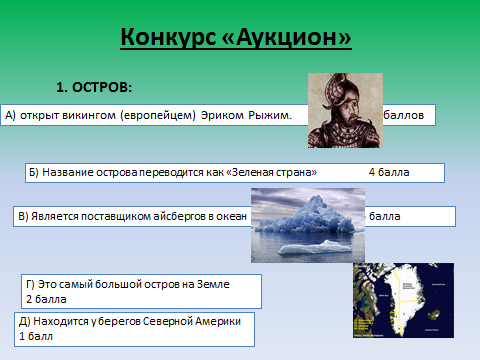 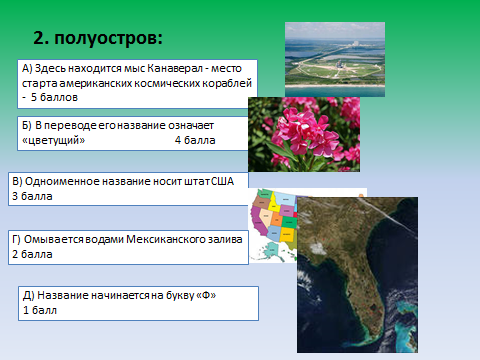 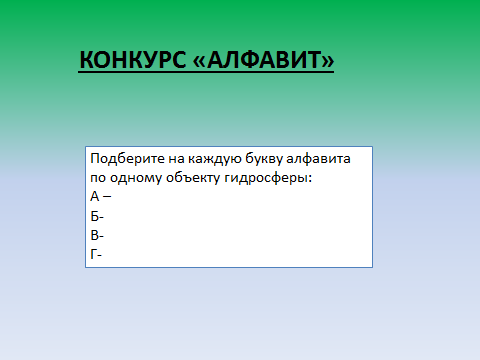 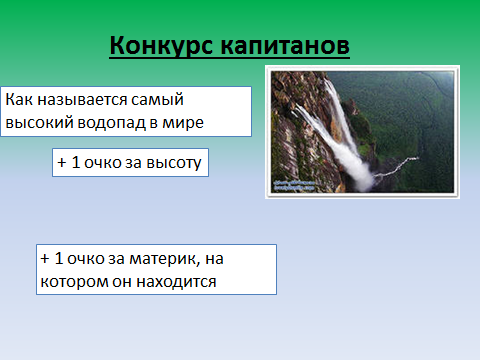 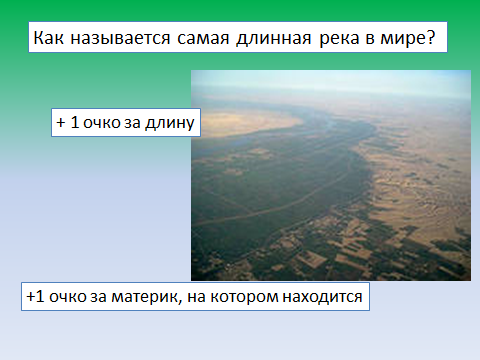 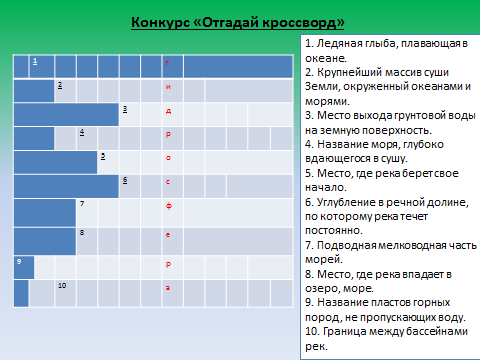 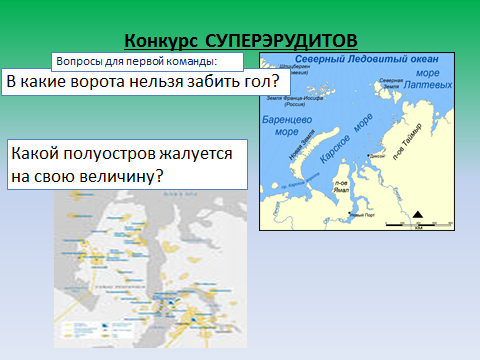 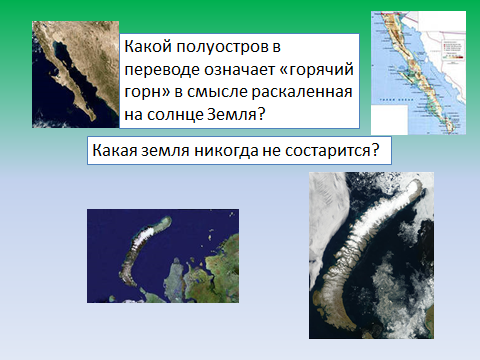 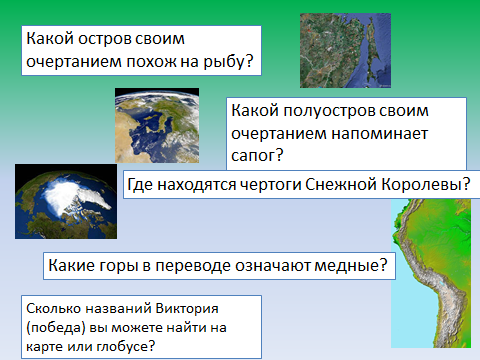 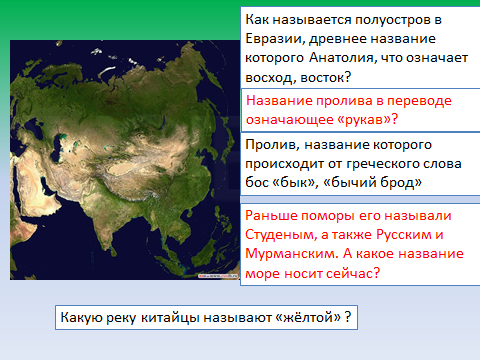 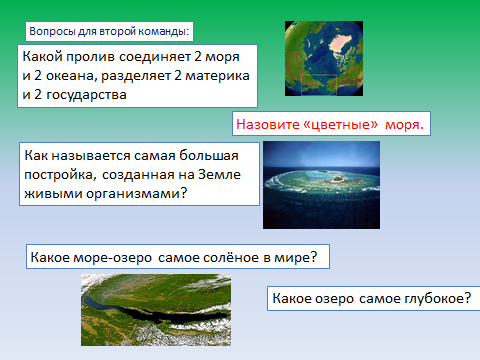 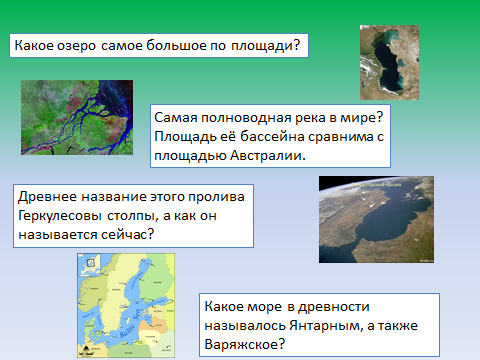 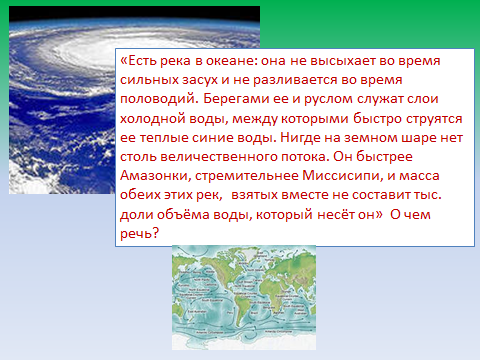 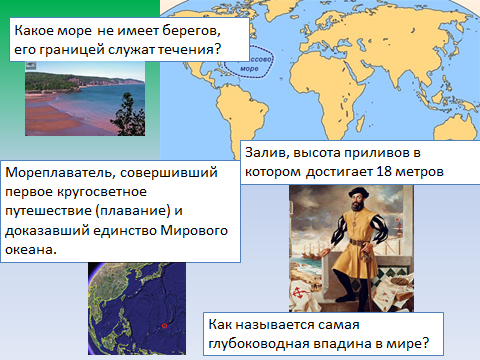 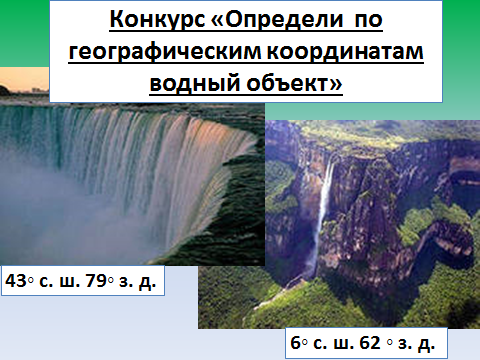 